Scripps Buying Ion Media for $2.65 BillionIt will combine it with Scripps’ Katz networks and Newsy “to create a full-scale national television networks business” and will spin off 23 of Ion’s 71 stations to comply with FCC ownership regulations. Scripps has agreed to a transaction with a buyer, who has agreed to maintain Ion affiliations for the stations.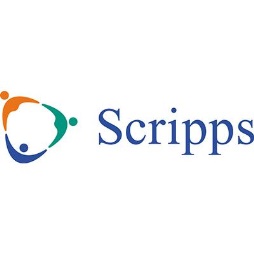 TVNewsCheck 9.24.20https://tvnewscheck.com/article/top-news/253864/scripps-nears-2-65b-takeover-of-ion-media/?utm_source=Listrak&utm_medium=Email&utm_term=Scripps+Buying+Ion+Media+For+%242.65+Billion&utm_campaign=Scripps+Buying+Ion+Media+For+%242.65+Billion